Activity                                                   August 6The muscular systemWhat muscles do we use to:                Use the word bank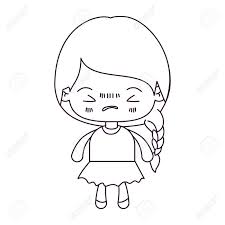 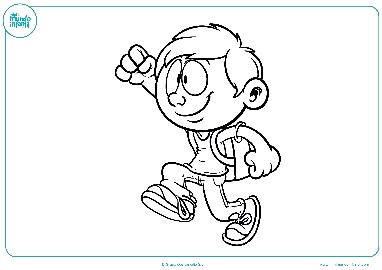 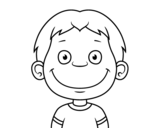 Smile                                    Walk                               Blink________________        _______________       _______________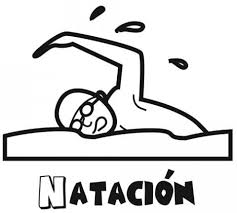 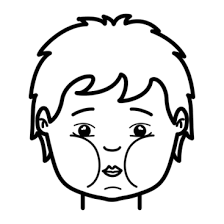 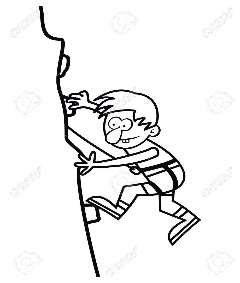 Climb                               Chew                                  Swim________________        _______________     ________________ 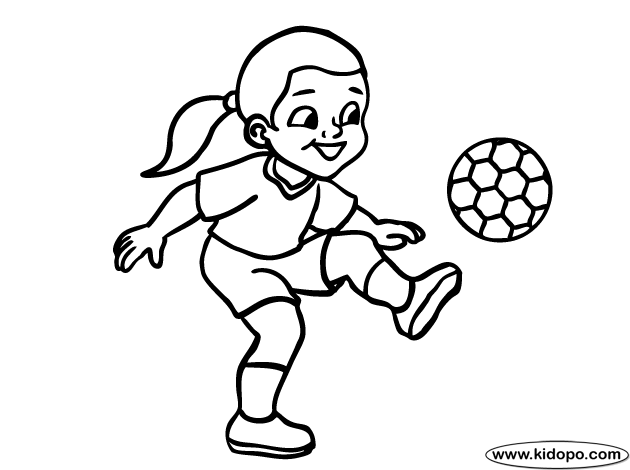 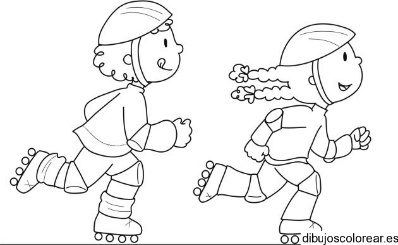 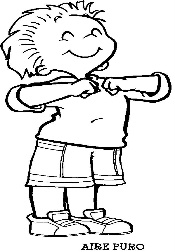 Breathe                       Roller blading                    Throw a ball________________      ________________      _______________